Уважаемые родители, вашему вниманию предлагаются задания и упражнения для самостоятельной работы с детьми на тему: «Зимние забавы»Задание 1. Спросить у ребенка, какое сейчас время года, в какие игры дети любят играть зимой, что им нужно для зимних игр;Задание 2.Загадать детям загадки:Кто по снегу быстро мчится, провалиться не боится? (Лыжник)Мчусь как пуля я вперед, лишь поскрипывает лед,Да мелькают огоньки. Кто несет меня? (Коньки)Все лето стояли, зимы ожидали.Дождались поры — помчались с горы. (Санки)Меня не растили — из снега слепили.Вместо носа ловко вставили морковку,Глаза — угольки, губы — сучки.Холодная, большая. Кто я такая? (Снежная баба)По снегу покатите — я подрасту, На костре согреете — я пропаду. (Снежный ком)Задание 3.Спросить у ребенка: «Какие зимние виды спорта ты знаешь? Что нужно этим спортсменам?»Задание 4.Поиграть в дидактическую игру «Кому что нужно?»: лыжнику нужны лыжи, хоккеисту — ..., фигуристу — ..., саночнику — ...., альпинисту- ….., сноубордисту-…..Поиграть в дидактическую игру «Исправь ошибку» (на логическое мышление): Лыжнику нужны санки. Конькобежцу нужны лыжи. Саночнику нужны коньки. Хоккеисту нужны санки.Задание 6.Выучить с ребенком стихотворение:Я катаюсь на коньках, разгорелись ушки!Рукавички на руках, шапка на макушке!Раз, два — чуть не поскользнулся, раз, два чуть не кувыркнулся.Снег, снег, белый снег, засыпает он нас всех!Дети все на лыжи встали и по снегу побежали.Покатились санки вниз — крепче, куколка, держись!Ты сиди, не упади — там канавка впереди.Надо ездить осторожно, а не то разбиться можно!Задание 8.Упражнение «Что перепутал художник?»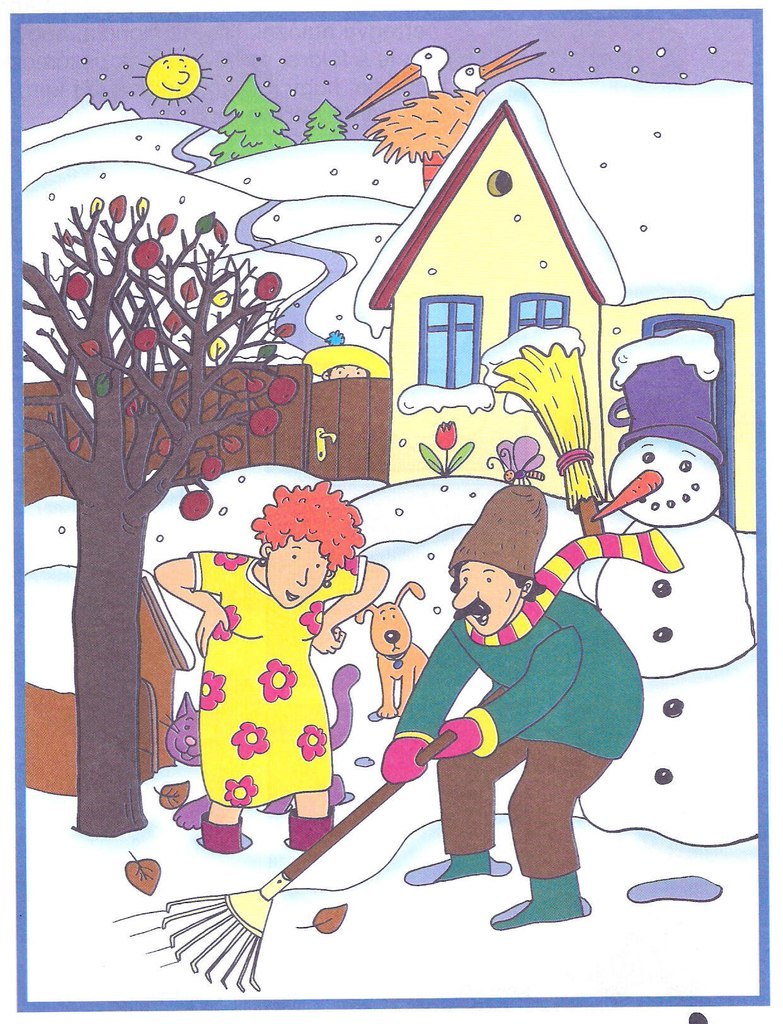 